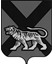 ТЕРРИТОРИАЛЬНАЯ ИЗБИРАТЕЛЬНАЯ КОМИССИЯ ХАНКАЙСКОГО РАЙОНАР Е Ш Е Н И Е12.07.2020 		                  с. Камень-Рыболов	                        № 191/656Об удостоверении уполномоченного представителя по финансовым вопро-сам, назначенного кандидатом, выда-ваемом в период проведения выборов депутатов Думы Ханкайского муници-пального округа, назначенных на 13 сентября 2020 годаВ соответствии со статьями 27- 29, 37 Избирательного кодекса При-морского края территориальная избирательная комиссия Ханкайского районаРЕШИЛА:1. Утвердить форму и описание удостоверения уполномоченного предс-тавителя по финансовым вопросам, назначенного кандидатом, выдаваемого в период проведения выборов депутатов Думы Ханкайского муниципального округа, назначенных на 13 сентября 2020 года (прилагается).2. Разместить настоящее решение на официальных сайтах Избирательной комиссии Приморского края и органов местного самоуправления Ханкайского муниципального района в разделе «Территориальная избирательная комиссия» в информационно-телекоммуникационной сети «Интернет».Председатель комиссии						        О.В. ГурулеваСекретарь комиссии							     А.М. ИващенкоФорма и описание удостоверения уполномоченного представителя по финансовым вопросам, назначенного кандидатом, при проведении выборов депутатов Думы Ханкайского муниципального округа, назначенных на 13 сентября 2020 года       Удостоверение, выданное уполномоченному представителю кандидата по финансовым вопросам, является документом, подтверждающим факт регистрации уполномоченного представителя и его полномочия.Удостоверение оформляется на бланке размером 80х120 мм. В удос-товерении указываются, фамилия, имя, отчество уполномоченного предс-тавителя по финансовым вопросам, фамилия и инициалы кандидата его наз-начившего, дата регистрации уполномоченного представителя, номер удос-товерения, срок действия удостоверения, инициалы, фамилия секретаря тер-риториальной избирательной комиссии Ханкайского района, а также ста-вится его подпись и печать территориальной избирательной комиссии Хан-кайского района.Удостоверение уполномоченного представителя по финансовым вопросам действительно при предъявлении паспорта или заменяющего его документа.Лица, имеющие удостоверения, обязаны обеспечить их сохранность.В случае прекращения полномочий уполномоченного представителя до окончания указанного срока, его удостоверение должно быть возвращено по месту выдачи.Приложение к решению территориальной избирательной комиссии Ханкайского районаот 12.07.2020 № 191/656Выборы депутатов Думы Ханкайского муниципального округа13 сентября 2020 годаУДОСТОВЕРЕНИЕ   №________________________________________________________________(фамилия, имя, отчество)уполномоченный представитель по финансовым вопросам кандидата  ___________________________________________________                      (фамилия, инициалы кандидата)Секретарь территориальнойизбирательной комиссииХанкайского  района                                    ___________       _________________                                                                                     МП                        подпись                    (фамилия, инициалы)  Действительно до __.____.2020                                                                             __.   _. 2020  (при предъявлении паспорта или заменяющего его документа)_                (дата регистрации)  